ATA DA REUNIÃO DO COLEGIADO DE CURSO CIÊNCIAS CONTÁBEIS	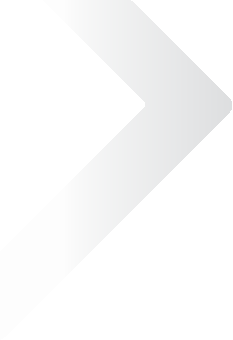 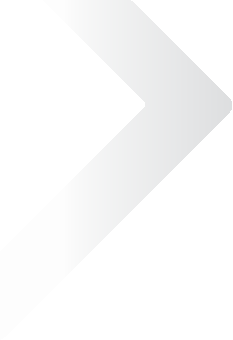 A. Informações Gerais A. Informações Gerais Assunto Resultado da Visita de Reconhecimento; ações para o ENADE; alteração do NDE.Data da Reunião 28/07/2022Horário 16h, por meio da ferramenta TeamsLocal  Faculdade Unyleya – Rua do Carmo, 66, Centro - RJB. Participantes  Marcio Cesar Franco Santos Marcio Cesar Franco Santos Marcio Cesar Franco Santos Marcio Cesar Franco Santos Marcio Cesar Franco SantosC. Itens Discutidos na Reunião: C. Itens Discutidos na Reunião: C. Itens Discutidos na Reunião: Descrição Descrição Agradecimento e resultado da Visita de Reconhecimento de Curso.Encerramento do primeiro semestre e ações para o segundo semestre do ano letivo.Alteração na composição do NDE.Agradecimento e resultado da Visita de Reconhecimento de Curso.Encerramento do primeiro semestre e ações para o segundo semestre do ano letivo.Alteração na composição do NDE.Agradecimento e resultado da Visita de Reconhecimento de Curso.Encerramento do primeiro semestre e ações para o segundo semestre do ano letivo.Alteração na composição do NDE.A visita de Reconhecimento do Curso ocorreu no período de 12 a 14 de abril. A Profa. Rosimar Couto agradeceu a todos pela participação ativa nas reuniões dos membros, e comunicou que a visita de avaliação para Reconhecimento do Curso Ciências Contábeis realizada na modalidade “visita in loco virtual”, foi um sucesso, obtendo o curso nota 5 (máxima). Todas as reuniões ocorreram via Teams, com a participação maciça dos docentes, equipe multidisciplinar, CPA e número expressivo de alunos e egressos.Foi informado que o fechamento das salas que ocorreu conforme o previsto, sem problemas. Foram apresentadas algumas as ações a serem promovidas para o ENADE, iniciando pela identificação e inscrição dos alunos na plataforma do INEP, estabelecimento de atividades de revisão e reforço para os alunos, contando com a participação ativa dos professores que ministrarão oficinas e “aulões” sobre as disciplinas-chave e assuntos gerais que ajudarão aos alunos na realização do exame; criação da sala ProEnade. Foi aberto espaço para sugestões relacionadas às ações para o ENADE e comunicado que a participação ativa será indispensável.Foi apresentada a nova composição do NDE, com a entrada do prof. Francisco José dos Santos Alves após o pedido de desligamento do prof. Anderson Fumaux, a quem registrei agradecimentos por todas as suas contribuições enquanto membro deste núcleo e as boas-vindas ao prof. Francisco.A visita de Reconhecimento do Curso ocorreu no período de 12 a 14 de abril. A Profa. Rosimar Couto agradeceu a todos pela participação ativa nas reuniões dos membros, e comunicou que a visita de avaliação para Reconhecimento do Curso Ciências Contábeis realizada na modalidade “visita in loco virtual”, foi um sucesso, obtendo o curso nota 5 (máxima). Todas as reuniões ocorreram via Teams, com a participação maciça dos docentes, equipe multidisciplinar, CPA e número expressivo de alunos e egressos.Foi informado que o fechamento das salas que ocorreu conforme o previsto, sem problemas. Foram apresentadas algumas as ações a serem promovidas para o ENADE, iniciando pela identificação e inscrição dos alunos na plataforma do INEP, estabelecimento de atividades de revisão e reforço para os alunos, contando com a participação ativa dos professores que ministrarão oficinas e “aulões” sobre as disciplinas-chave e assuntos gerais que ajudarão aos alunos na realização do exame; criação da sala ProEnade. Foi aberto espaço para sugestões relacionadas às ações para o ENADE e comunicado que a participação ativa será indispensável.Foi apresentada a nova composição do NDE, com a entrada do prof. Francisco José dos Santos Alves após o pedido de desligamento do prof. Anderson Fumaux, a quem registrei agradecimentos por todas as suas contribuições enquanto membro deste núcleo e as boas-vindas ao prof. Francisco.D. Próximos Passos D. Próximos Passos D. Próximos Passos D. Próximos Passos Atividades Prazo Responsável Status Criar sala ProEnadeInscrever os alunos para o EnadeAtividades para o ENADE15/0931/0819/11 Rosimar CoutoRosimar CoutoRosimar Couto e professoresEm andamentoEm andamentoEm andamento